АКТобщественной проверкитехнического состояния детской игровой площадки на предмет технического состояния оборудования требованиям безопасности Сроки проведения общественного контроля: 09.02.2020 г.Основания для проведения общественной проверки: в рамках проведения общественного контроля за реализацией национальных проектов на территории Московской области по направлению «Демография», Форма общественного контроля: общественный мониторингПредмет общественной проверки: техническое состояние детской игровой площадки, расположенной по адресу ул. Калинина, д.№7Состав группы общественного контроля:Члены комиссии «по ЖКХ, капитальному ремонту, контролю за качеством работы управляющих компаний, архитектуре, архитектурному облику городов, благоустройству территорий, дорожному хозяйству и транспорту» Общественной палаты г.о.Королев: Белозерова Маргарита Нурлаяновна – председатель комиссииЯкимова Варвара Владиславовна – член комиссииЖуравлев Николай Николаевич – член комиссии09 февраля Общественная палата г.о. Королёв после снегопада в рамках национального проекта "ДЕМОГРАФИЯ" провела контроль содержания детской игровой площадки по адресу ул. Калинина, д.№7.Проверкой установлено: на объекте все игровые конструкции находятся в рабочем состоянии, видимых неисправностей и повреждений не имеют. На детской площадке поддерживается чистота - территория очищена от снега, отсутствует бытовой мусор. Подход к детской площадке не очищен от снега и наледи. По данным проверки составлен АКТ.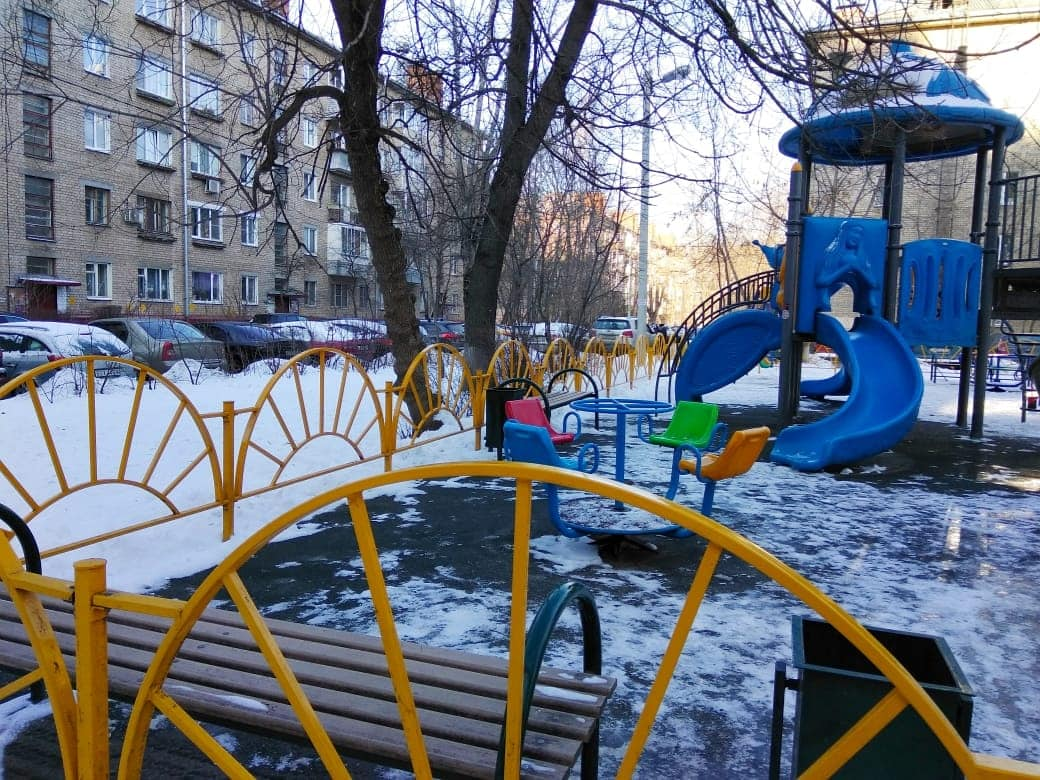 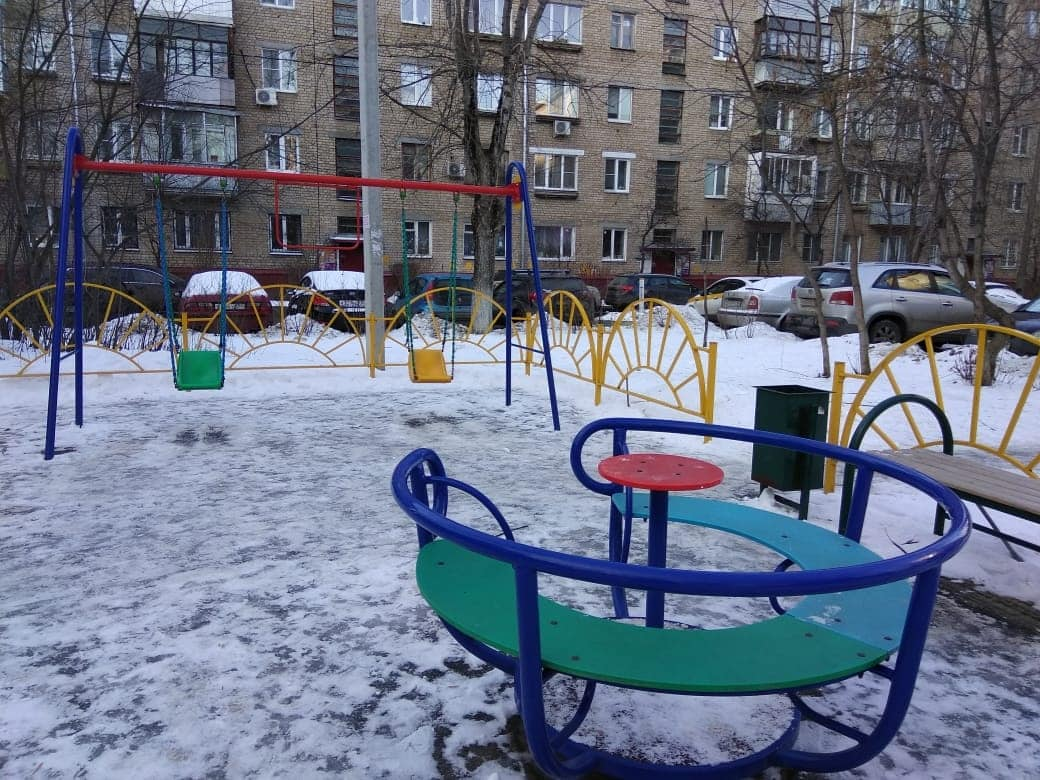 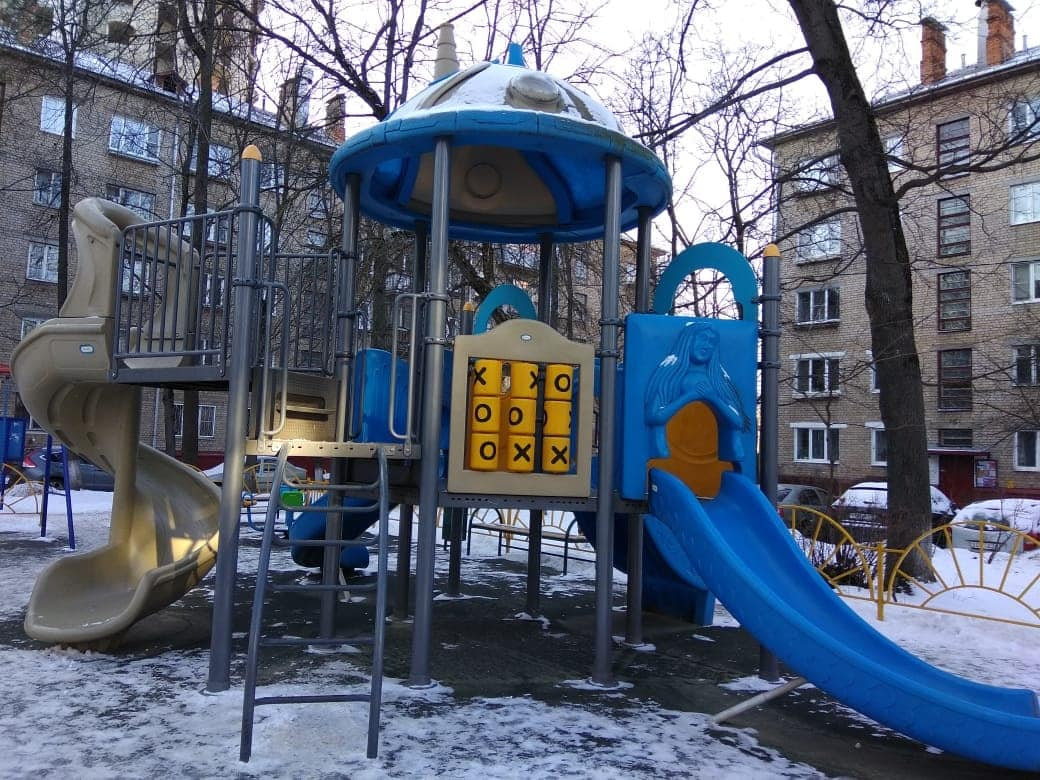 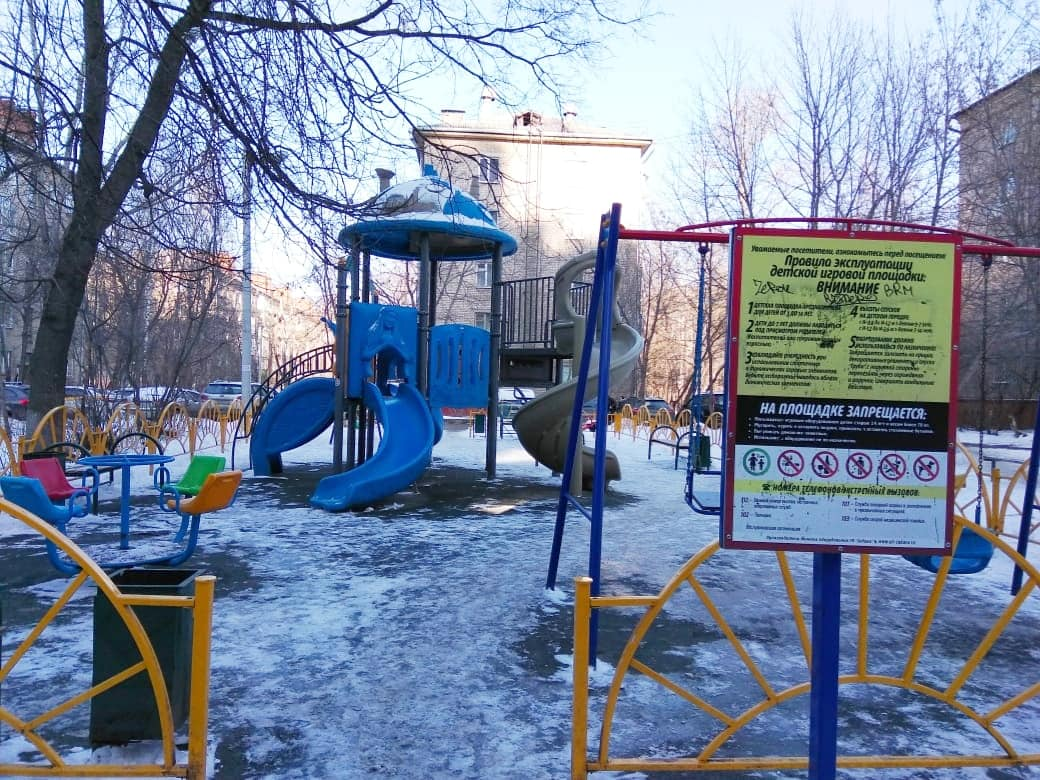 «УТВЕРЖДЕНО»Решением Совета Общественной палаты г.о. Королев Московской областиот 18.02.2020 протокол №04Председатель комиссии «по ЖКХ, капитальному ремонту, контролю за качеством работы управляющих компаний, архитектуре, архитектурному облику городов, благоустройству территорий, дорожному хозяйству и транспорту» Общественной палаты г.о.Королев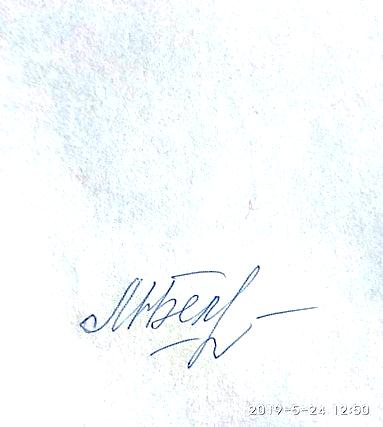 М.Н.Белозёрова